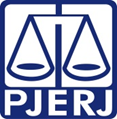 Poder Judiciário do Estado do Rio de JaneiroAnexoATO EXECUTIVO TJ nº 84/2016Regulamenta o Plantão Judiciário de 2º grau de jurisdição e das unidades administrativas do Tribunal de Justiça do Rio de Janeiro, para o período compreendido entre os dias 05 e 22/08/2016, em razão da realização dos Jogos Olímpicos Rio 2016.Este texto não substitui o publicado no Diário Oficial.DiaSecretariasEndereço08/089ª Câmara CívelRua Dom Manuel, nº 37, sala 436 - Lâmina III08/083ª Câmara CriminalRua Beco da Música, nº 175, sala 103 - Lamina IV09/0810ª Câmara CívelRua Dom Manuel, nº 37, sala 431 - Lâmina III09/084ª Câmara CriminalRua Beco da Música, nº 175, sala 104 - Lamina IV10/0811ª Câmara CívelRua Dom Manuel, nº 37, sala 334 - Lâmina III10/085ª Câmara CriminalRua Beco da Música, nº 175, sala 105 - Lamina IV11/0812ª Câmara CívelRua Dom Manuel, nº 37, sala 333 - Lâmina III11/086ª Câmara CriminalRua Beco da Música, nº 175, sala 106 - Lamina IV12/0813ª Câmara CívelRua Dom Manuel, nº 37, sala 335 - Lâmina III12/087ª Câmara CriminalRua Beco da Música, nº 175, sala 107 - Lamina IV15/0814ª Câmara CívelRua Dom Manuel, nº 37, sala 332 - Lâmina III15/088ª Câmara CriminalRua Beco da Música, nº 175, sala 108 - Lamina IV16/0815ª Câmara CívelRua Dom Manuel, nº 37, sala 336 - Lâmina III16/081ª Câmara CriminalRua Beco da Música, nº 175, sala 101 - Lamina IV17/0816ª Câmara CívelRua Dom Manuel, nº 37, sala 331 - Lâmina III17/082ª Câmara CriminalRua Beco da Música, nº 175, sala 102 - Lamina IV19/0817ª Câmara CívelRua Dom Manuel, nº 37, sala 234 - Lâmina III19/083ª Câmara CriminalRua Beco da Música, nº 175, sala 103 - Lamina IV